ROMÂNIA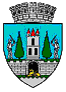 JUDEŢUL SATU MARECONSILIUL LOCAL AL MUNICIPIULUI SATU MARE             HOTĂRÂREA NR. 271/31.08.2023privind aprobarea vânzării unui imobil - teren situat în Satu Mare,                                     str. Nicolae Iorga nr. 25Consiliul Local al Municipiului Satu Mare,Urmare a solicitării doamnei Schneider Orsolya – Csilla căsătorită                                   cu Codreanu Ioan, înregistrată la Primăria Municipiului Satu Mare sub                                   nr. 45272/16.09.2019 precum și a documentația cadastrală anexată acesteia,Analizând proiectul de hotărâre înregistrat sub nr. 49072/21.08.2023, referatul de aprobare al Viceprimarului Municipiului Satu Mare, înregistrat                 sub nr. 49074/21.08.2023, în calitate de inițiator, raportul de specialitate comun al Serviciului Patrimoniu Concesionări Închirieri și al Directorului executiv al Direcției economice, înregistrat sub nr. 49075/21.08.2023, raportul de specialitate al Serviciului Juridic înregistrat sub nr. 50068/25.08.2023 și avizele comisiilor de specialitate ale Consiliului Local Satu Mare,Având în vedere prevederile art. 1, Anexa 1 din Hotărârea Consiliului Local Satu Mare nr. 155/28.04.2022,Ținând seama de prevederile art. 10 alin. (2) și art. 24 din Legea cadastrului și a publicității imobiliare  nr. 7/1996, republicată cu modificările și completările ulterioare, prevederile art. 553 alin. (1) coroborat cu alin. (4), art. 885,  art. 888 și art. 1650 și următoarele din Codul Civil,Luând în considerare prevederile art. 36 alin. (1) din Legea nr. 18/1991 a fondului funciar, republicată, cu modificările și completările ulterioare,În temeiul prevederilor art. 354, art. 355 și ale art. 364 alin. (1) din                          OUG nr. 57/2019 privind Codul administrativ, cu modificările și completările ulterioare,Ținând seama de prevederile Legii nr. 24/2000 privind normele de tehnică legislativă pentru elaborarea actelor normative, republicată, cu modificările și completările ulterioare,În conformitate cu prevederile art. 87 alin. (5), art. 108 lit. e), art. 129                alin. (2) lit. c) și alin. (6) lit. b), art. 139 alin. (2) și ale art. 196 alin. (1) lit. a)                                         din OUG nr. 57/2019 privind Codul administrativ, cu modificările și completările ulterioare,Adoptă prezenta: H O T Ă R Â R E:	Art. 1. Se atestă apartenența la domeniul privat al Municipiului Satu Mare a imobilului - teren în suprafață de 593 mp, înscris în CF nr. 155898 Satu Mare cu nr. top 2590, situat pe str. Nicolae Iorga nr. 25 și identificat în planul de  situație, vizat de O.C.P.I. Satu Mare sub nr. 30033/20.05.2019, executat de  P.F.A. ing. Soponar Radu Mihai, care constituie anexă la prezenta hotărâre.Art. 2. (1) Se aprobă vânzarea imobilului - teren în suprafață 593 mp, către Schneider Orsolya - Csilla căsătorită cu Codreanu Ioan, identificat la articolul precedent.(2) Toate cheltuielile cu vânzarea terenului vor fi suportate de cumpărători.Art. 3. Se aprobă prețul de 59.893 lei pentru terenul propus spre vânzare  în suprafață de 593 mp calculat conform prețurilor prevăzute în raportul de evaluare pentru terenurile cu categoria de folosință „curți construcții”, situate pe                                 str. Nicolae Iorga, care constituite Anexa 1 din Hotărârea Consiliului Local                   Satu Mare nr.155/28.04.2022.Art. 4. Cu ducerea la îndeplinire a prezentei hotărâri se încredințează Viceprimarul Municipiului Satu Mare desemnat prin Dispoziția Primarului de a semna acte în formă autentică, inițiatorul proiectului de hotărâre și Serviciul Patrimoniu Concesionări Închirieri din cadrul Aparatului de specialitate al Primarului Municipiului Satu Mare.Art. 5. Prezenta hotărâre se comunică prin intermediul Secretarului                    General al Municipiului Satu Mare, în termenul prevăzut de lege, Primarului Municipiului Satu Mare, Instituției Prefectului - Județul Satu Mare,  doamnei Tămășan Ilieș Cristina, Viceprimar al Municipiului Satu Mare, Serviciului Patrimoniu Concesionări Închirieri și petentei.         Președinte de ședință,                                      Contrasemnează  Sinai Annamária                                            Secretar general,                                                                                 Mihaela Maria RacolțaPrezenta hotărâre a fost adoptată în ședința ordinară cu respectarea prevederilor art. 139 alin. (2)  din O.U.G. nr. 57/2019 privind Codul administrativ, cu modificările și completările ulterioare;Redactat în 3 exemplare originale  Total consilieri în funcţie23Nr. total al consilierilor prezenţi17Nr. total al consilierilor absenţi6Voturi pentru17Voturi împotrivă0Abţineri0